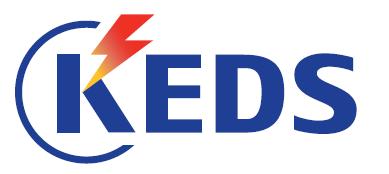 NOTICE FOR ADDITIONAL INFORMATION or CORRIGENDUM According to Article 53 of Law No.04/L-042 on Public Procurement of the Republic of Kosovo, amended and supplemented with the law No. 04/L-237, law No. 05/L-068 and law No. 05/L-092Date of the preparation of this Notice: 26.10.2022This notice has been prepared in the LANGUAGES:SECTION I: CONTRACTING AUTHORITYI.1) NAME AND ADDRESS OF THE CONTRACTING AUTHORITY (CA)SECTION II: OBJECT OF THE CONTRACTII.1) DESCRIPTIONSECTION III: PROCEDUREIII.1) TYPE OF PROCEDUREIII.2) ADMINISTRATIVE INFORMATIONSECTION IV: COMPLEMENTARY INFORMATIONProcurement No RfQ 217/10-2022AlbanianSerbianEnglishOfficial name: Kosovo Electricity Distribution Company J.S.COfficial name: Kosovo Electricity Distribution Company J.S.COfficial name: Kosovo Electricity Distribution Company J.S.CPostal address: Bill Clinton Boulevard nr. 5Postal address: Bill Clinton Boulevard nr. 5Postal address: Bill Clinton Boulevard nr. 5Town:  PrishtinaPostal code: 10000Country: PrishtinaContact point(s): Hanë MetaContact point(s): Hanë MetaTelephone: 038/501101/1408Email: hane.meta@keds-energy.comEmail: hane.meta@keds-energy.comFax: Internet address (if applicable):Internet address (if applicable):https://www.keds-energy.com/tendere.aspII.1.1) Contract title attributed by the contracting authority: (as stated in the original contract notice) Calibration of etalon  II.1.2) Short description of the object of the contract (as stated in the original contract notice)Calibration of etalon  II.1.3) Common Procurement Vocabulary classification (CPV) 50433000-9III.1.1) Type of Procedure (as stated in the original contract notice) Open  Restricted Competitive Negotiated Price QuotationIII.2.1) Date of dispatch of the original notice: 21.10.2022IV.1) THIS NOTICE INVOLVES Correction                                    Additional information     IV.1) THIS NOTICE INVOLVES Correction                                    Additional information     IV.1) THIS NOTICE INVOLVES Correction                                    Additional information     IV.1) THIS NOTICE INVOLVES Correction                                    Additional information     IV.1) THIS NOTICE INVOLVES Correction                                    Additional information     IV.1) THIS NOTICE INVOLVES Correction                                    Additional information     IV.1) THIS NOTICE INVOLVES Correction                                    Additional information     Contract Notice                      Contract Award Notice               Contract Notice                      Contract Award Notice               Contract Notice                      Contract Award Notice               Contract Notice                      Contract Award Notice               Contract Notice                      Contract Award Notice               Contract Notice                      Contract Award Notice               Contract Notice                      Contract Award Notice               IV.2) INFORMATION TO BE CORRECTED OR ADDED IV.2) INFORMATION TO BE CORRECTED OR ADDED IV.2) INFORMATION TO BE CORRECTED OR ADDED IV.2) INFORMATION TO BE CORRECTED OR ADDED IV.2) INFORMATION TO BE CORRECTED OR ADDED IV.2) INFORMATION TO BE CORRECTED OR ADDED IV.2) INFORMATION TO BE CORRECTED OR ADDED IV.2.1) Modification of original                                                                  information submitted by the contracting authority                    IV.2.1) Modification of original                                                                  information submitted by the contracting authority                    Publication on PPRC’s website        not compliant with original information provided by thecontracting authority                 Publication on PPRC’s website        not compliant with original information provided by thecontracting authority                 Publication on PPRC’s website        not compliant with original information provided by thecontracting authority                 Both            Both            IV.2.2) In the original notice    IV.2.2) In the original notice    IV.2.2) In the original notice    In the corresponding                              tender documents                 In the corresponding                              tender documents                 In the corresponding                              tender documents                 In both      IV.2.3) Text to be corrected/supplemented in the original notice (if applicable)IV.2.3) Text to be corrected/supplemented in the original notice (if applicable)IV.2.3) Text to be corrected/supplemented in the original notice (if applicable)IV.2.3) Text to be corrected/supplemented in the original notice (if applicable)IV.2.3) Text to be corrected/supplemented in the original notice (if applicable)IV.2.3) Text to be corrected/supplemented in the original notice (if applicable)IV.2.3) Text to be corrected/supplemented in the original notice (if applicable)Place of text to be modified:Instead of:Instead of:Instead of:Read:Read:Read:IV.3.2) Conditions for obtaining prequalification documents with email:Time limit for receipt of requests for tender dossier with email:  27.10.2022Time limit for receipt of requests for tender dossier with email:  27.10.2022Time limit for receipt of requests for tender dossier with email:  27.10.2022Time limit for receipt of requests for tender dossier with email:  03.11.2022Time limit for receipt of requests for tender dossier with email:  03.11.2022Time limit for receipt of requests for tender dossier with email:  03.11.2022Time limit for receipt of [tenders][applications]:Date 28.10.2022   time 14:00 place KEDS archive main building KEDS PrishtinëDate 28.10.2022   time 14:00 place KEDS archive main building KEDS PrishtinëDate 28.10.2022   time 14:00 place KEDS archive main building KEDS PrishtinëDate 04.11.2022   time 14:00 place KEDS archive main building KEDS PrishtinëDate 04.11.2022   time 14:00 place KEDS archive main building KEDS PrishtinëDate 04.11.2022   time 14:00 place KEDS archive main building KEDS Prishtinë